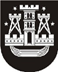 KLAIPĖDOS MIESTO SAVIVALDYBĖS TARYBASPRENDIMASDĖL TURTO PERDAVIMO VALDYTI, NAUDOTI IR DISPONUOTI PATIKĖJIMO TEISE2017 m. rugsėjo 14 d. Nr. T2-215KlaipėdaVadovaudamasi Lietuvos Respublikos vietos savivaldos įstatymo 16 straipsnio 2 dalies 26 punktu, Lietuvos Respublikos valstybės ir savivaldybių turto valdymo, naudojimo ir disponavimo juo įstatymo 12 straipsnio 2 dalimi ir Klaipėdos miesto savivaldybės turto perdavimo valdyti, naudoti ir disponuoti juo patikėjimo teise tvarkos aprašo, patvirtinto Klaipėdos miesto savivaldybės tarybos . lapkričio 24 d. sprendimu Nr. T2-378 „Dėl Klaipėdos miesto savivaldybės turto perdavimo valdyti, naudoti ir disponuoti juo patikėjimo teise tvarkos aprašo patvirtinimo“, 3.1 papunkčiu, Klaipėdos miesto savivaldybės taryba nusprendžia:1. Perduoti iki 2018 m. rugpjūčio 1 d. Klaipėdos miesto savivaldybei nuosavybės teise priklausantį ir šiuo metu Klaipėdos „Saulėtekio“ pagrindinės mokyklos patikėjimo teise valdomą ilgalaikį turtą – negyvenamąsias patalpas, esančias Mokyklos g. 3, Klaipėda (pastato, kuriame yra patalpos, unikalus Nr. 2192-7001-0053, pažymėjimas plane – 4C3p, patalpų žymėjimo indeksai: dalis patalpos 1-11 (2,00 kv. m), 1-22 (50,01 kv. m), bendras perduodamas plotas – 52,01 kv. m), valdyti, naudoti ir disponuoti patikėjimo teise Klaipėdos miesto savivaldybės administracijai.2. Skelbti šį sprendimą Klaipėdos miesto savivaldybės interneto svetainėje. Savivaldybės meras Vytautas Grubliauskas